         Октябрьское заседание клуба «Литературная гостиная» началось с просмотра фильма «Добрянка. Майоров и тысяча судеб». 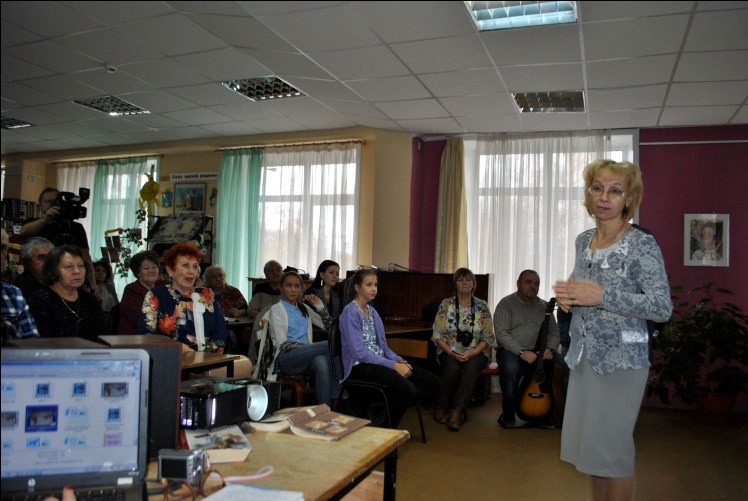 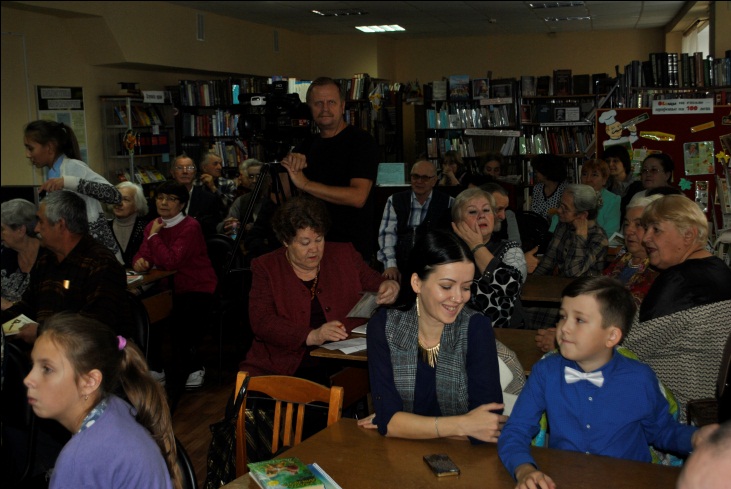 Режиссёр фильма                                                Оператор (в центре)Светлана Валентиновна Смирнова                   Сергей Иванович Шулятьев       Фильм создан на средства, выделенные Кабельному телевидению администрацией Добрянского района. В нём выразили свои мнения о жизнедеятельности Владимира Аркадьевича Майорова: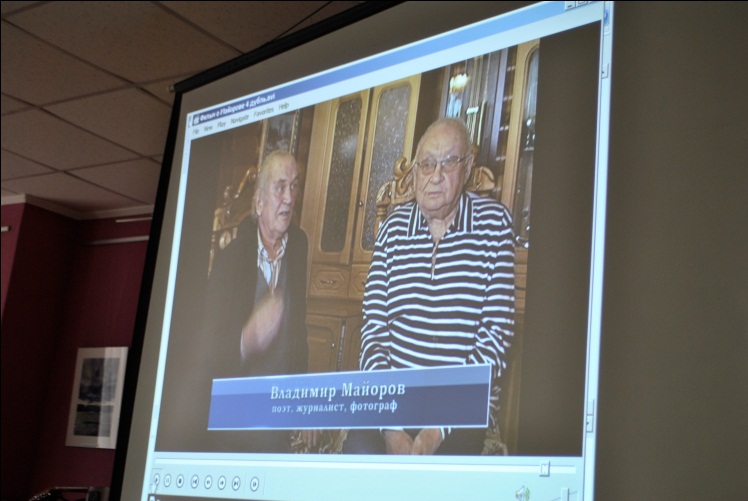 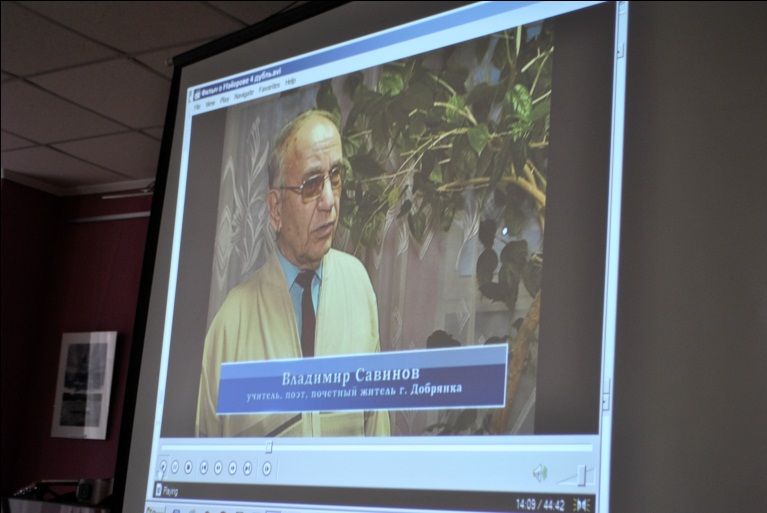 Вадим Александрович Ладугин                     Владимир Евдокимович Савинов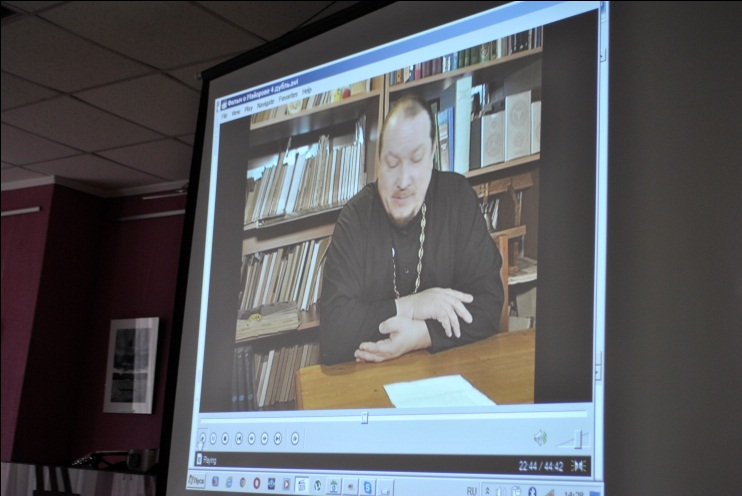 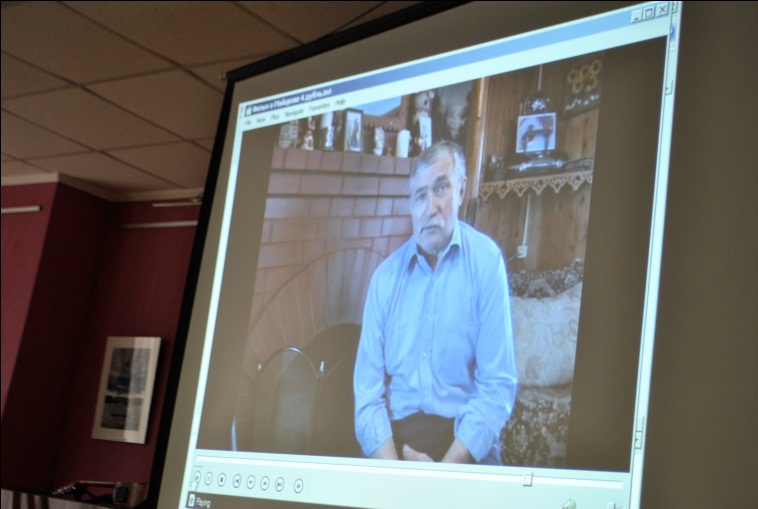 Отец Сергий                                                 Николай Воркин      Участники фильма высказали добрые слова, не вошедшие в рамки фильма: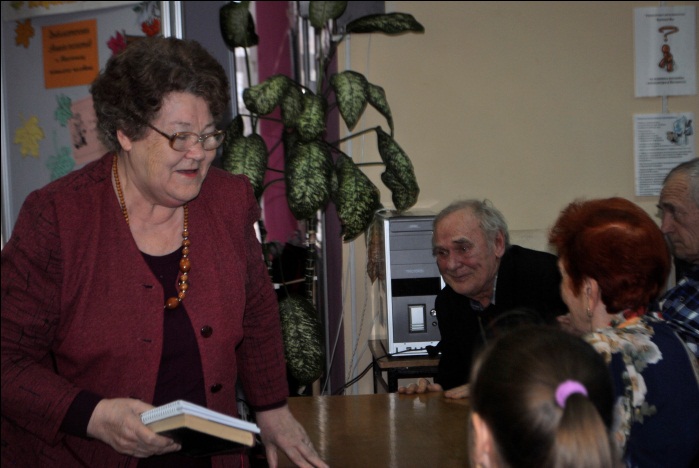 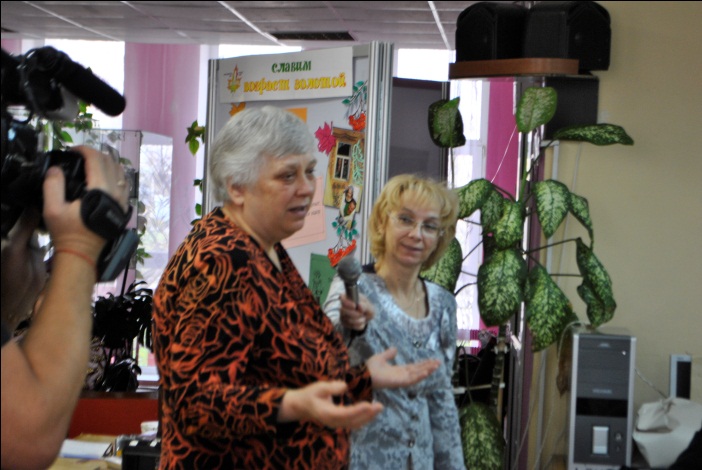 Тамара Николаевна Багута                     Светлана Михайловна Новалёнова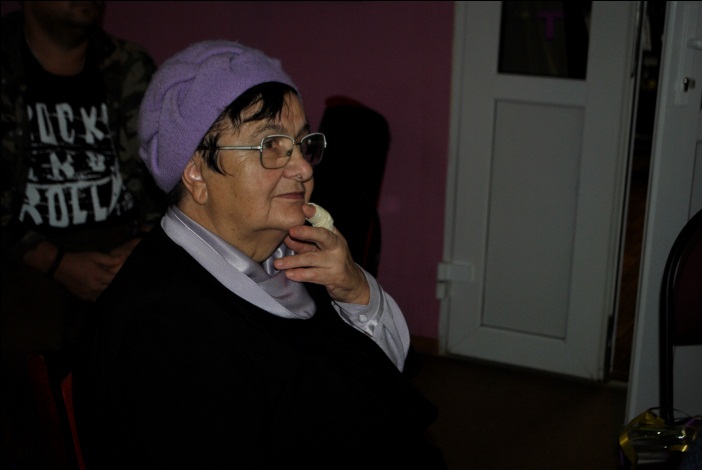 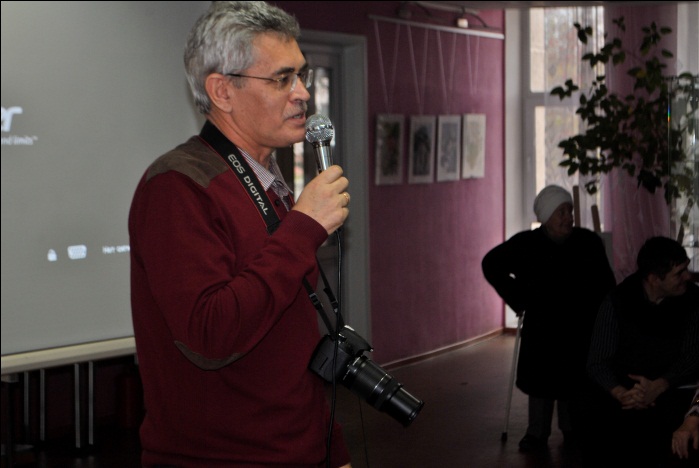 Нина Владимировна Протопопова        Михаил Александрович Калинин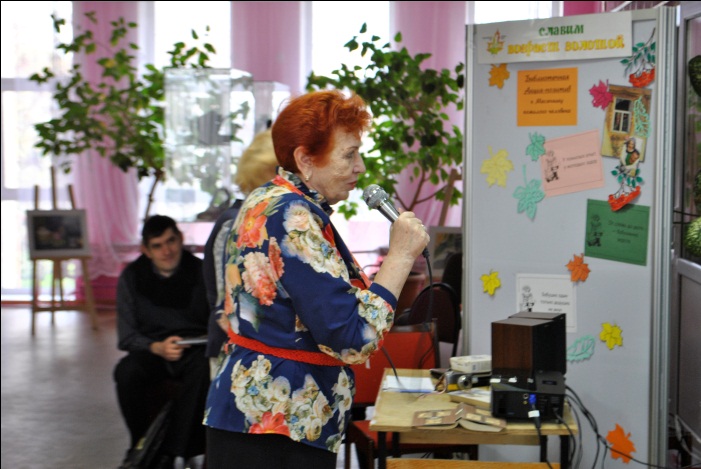 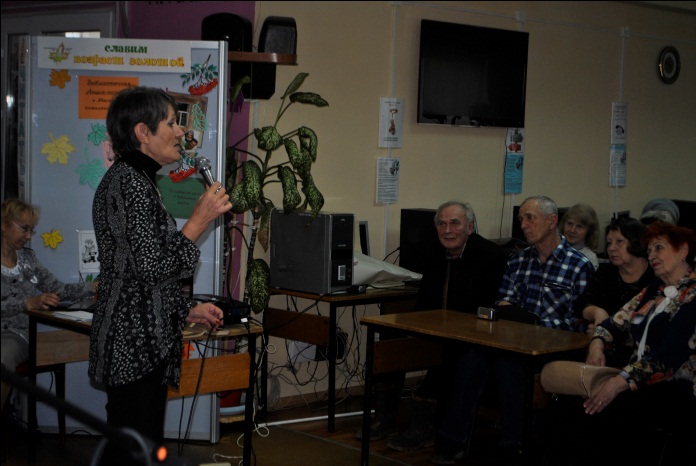 Татьяна Антоновна Баталова                  Елена Дмитриевна Пермякова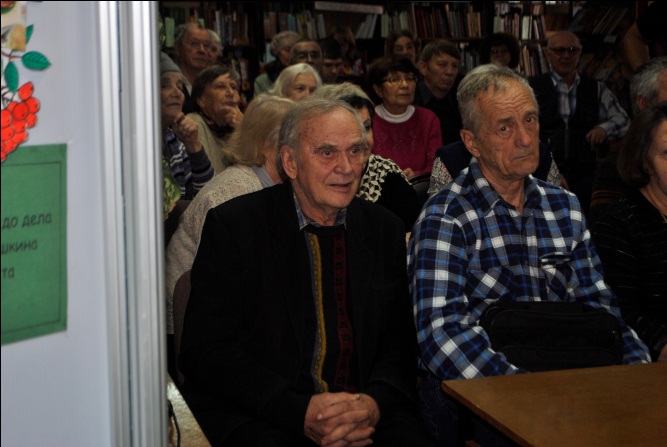 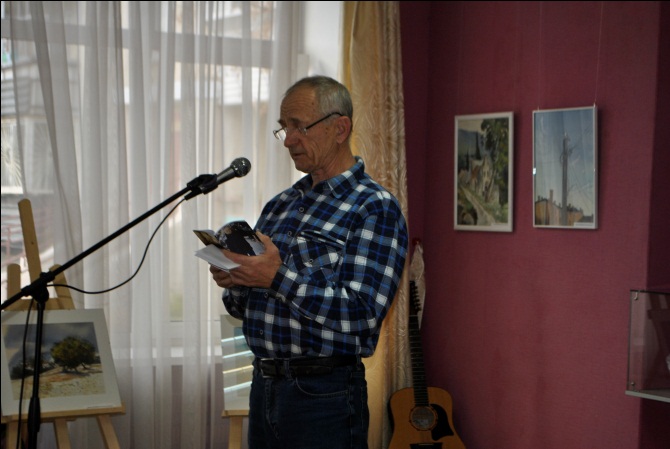 Юрий Николаевич Губанов прочёл свои стихи, посвящённые Владимиру Аркадьевича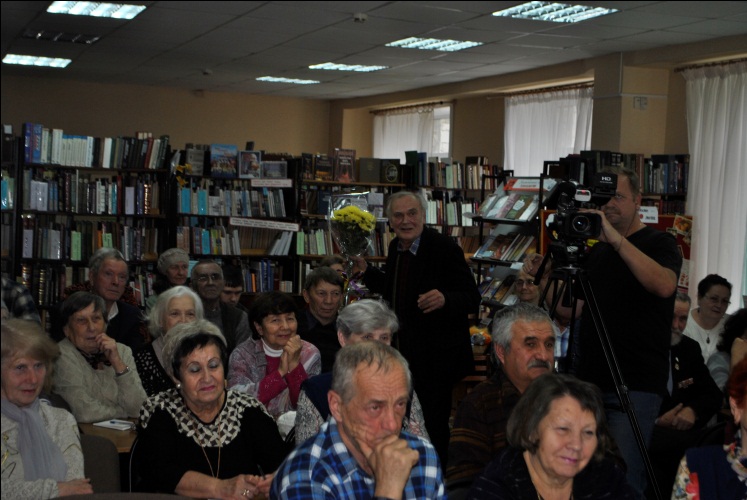 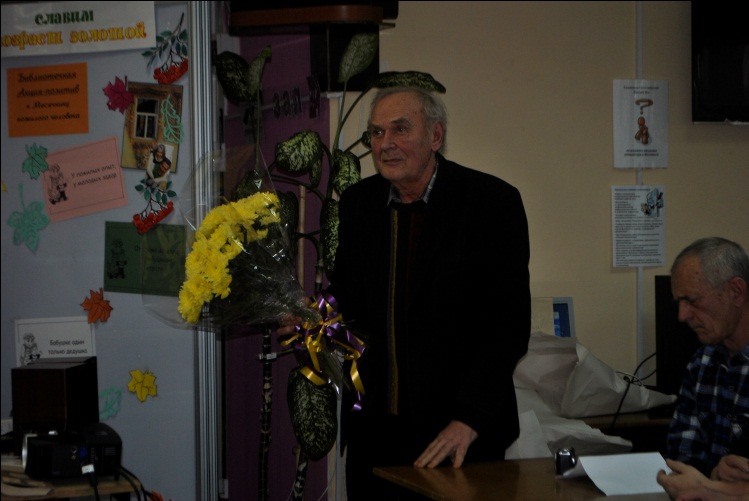 Словами признательности и букетами цветов выразил свою признательность В.А.Майоров. Фильм можно посмотреть на ИНФОКАНАЛЕ.          В «Свободном микрофоне» прозвучали новые стихи и песни в исполнении авторов: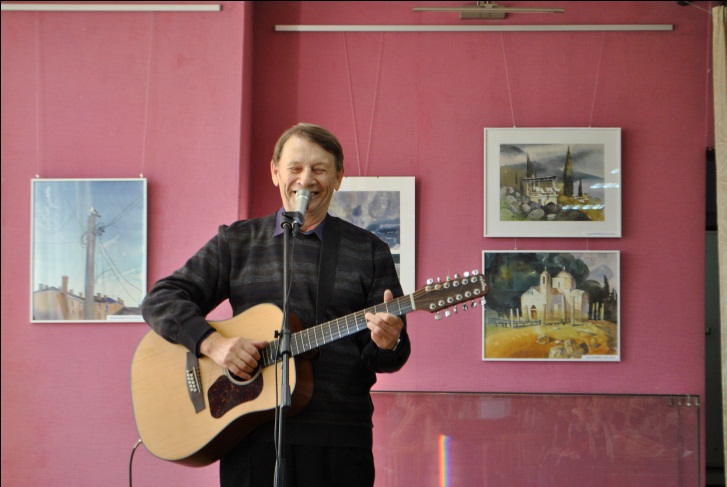 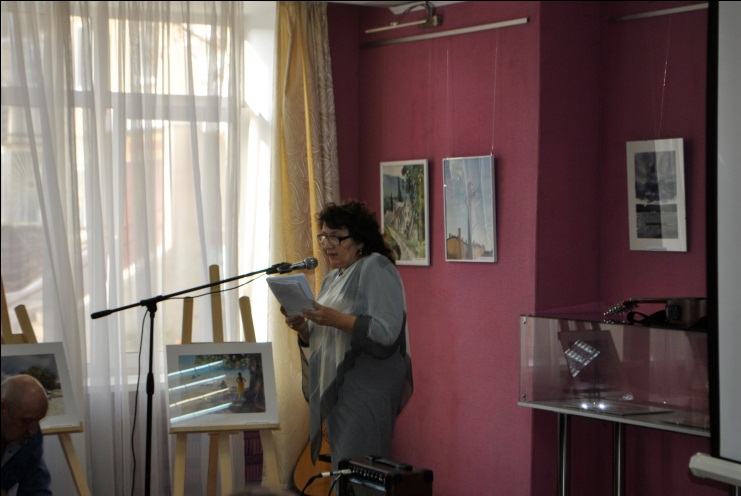 Владимир Спешилов                                    Валентина Филимонова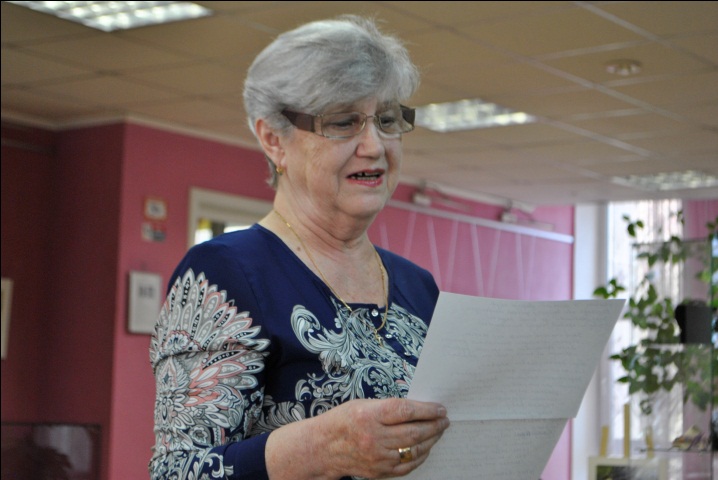 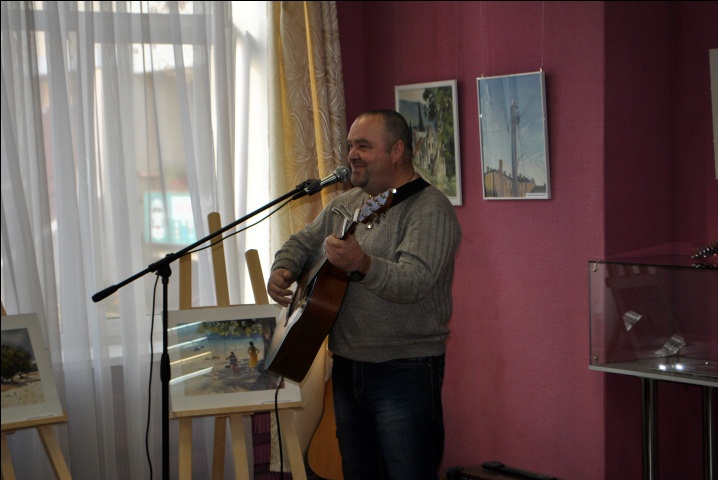 Галина Булковская                                        Александр Радостев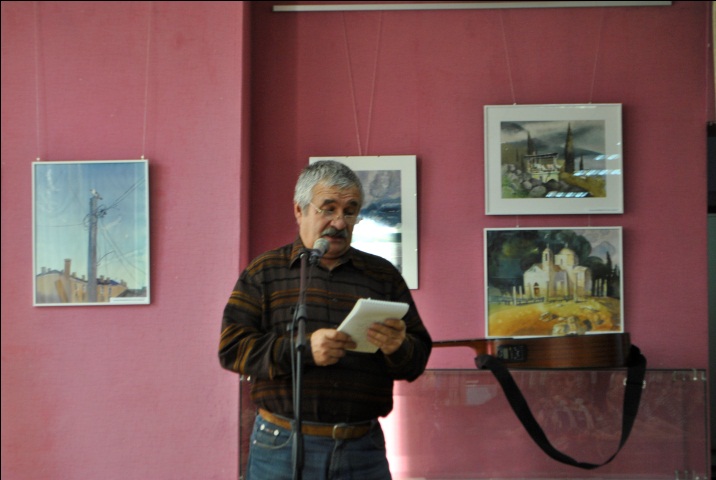 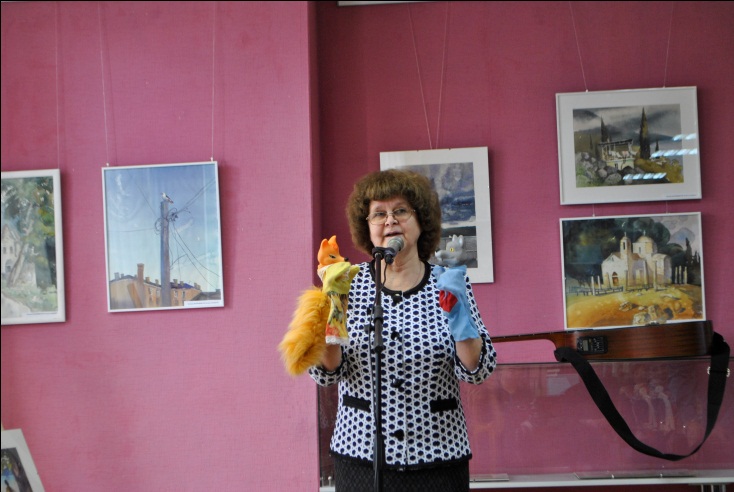 Валерий Лобанов                                        Надежда Плюснина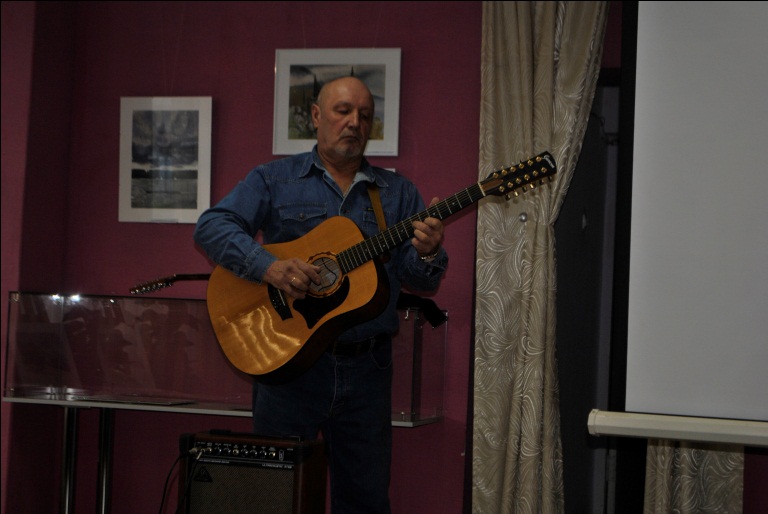 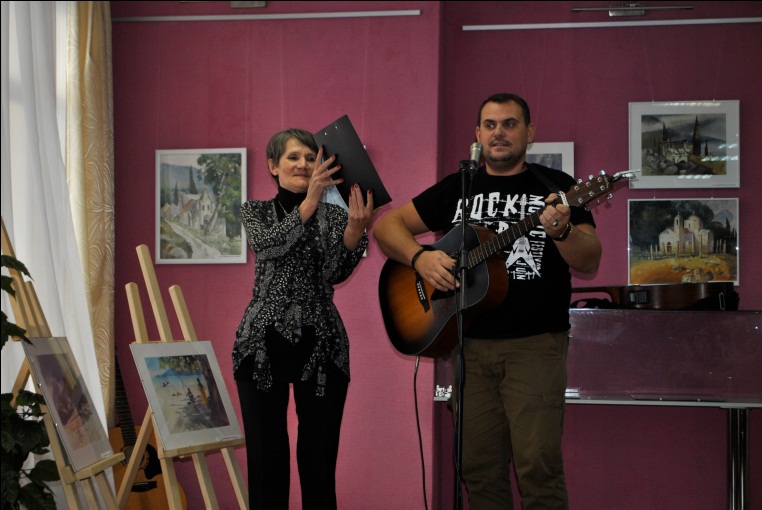 Анатолий Антипьев                                         Алексей Шубин